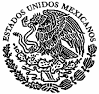 De conformidad con lo dispuesto en los artículos, 49 y 50, de la Ley de Medios de Impugnación en Materia Electoral para el Estado de Tlaxcala, en relación con los artículos 10, 12, fracción I, inciso m), 13, 16, fracciones III y VIII, y 28, fracción XXX de la Ley Orgánica del Tribunal Electoral de Tlaxcala; se hace del conocimiento público que a las trece horas (13:00 hrs.) del dieciocho de enero de dos mil veinticuatro (18/01/2024), el Pleno de este Órgano Jurisdiccional, resolverá en Sesión Pública los Medios de Impugnación siguientes:PRIMERA PONENCIASEGUNDA PONENCIATERCERA PONENCIALo que se hace constar, fijando la presente Lista de Asuntos, siendo las trece horas (13:00 hrs.) del diecisiete de enero de dos mil veinticuatro (17/01/2024), en la página oficial del Tribunal Electoral de Tlaxcala, con dirección electrónica: https://www.tetlax.org.mx/.  A C U E R D O   P L E N A R I OEXPEDIENTE:DENUNCIANTE (S):DENUNCUADO (S):INFRACCIÓN DENUNCIADA:TET-PES-004/2022DenuncianteRenato Sánchez Rojas, Presidente Municipal de Ixtenco, TlaxcalaViolencia Política en Razón de GéneroA C U E R D O   P L E N A R I OEXPEDIENTE:DENUNCIANTE (S):DENUNCUADO (S):INFRACCIÓN DENUNCIADA:TET-PES-007/2022María Angelina López RoldanMarco Antonio Esquivel LópezViolencia Política en Razón de GéneroA C U E R D O   P L E N A R I OEXPEDIENTE:ACTOR (ES):DEMANDADO Y/O AUTORIDAD RESPONSABLE (S):ACTO IMPUGNADO:TET-JDC-037/2023Adriana Aguilar Cervantes, con el carácter de Sindica del Ayuntamiento de Cuapiaxtla, TlaxcalaPresidente y Tesorera del Ayuntamiento del Municipio de Cuapiaxtla, TlaxcalaObstrucción al ejercicio del cargoR E S O L U C I Ó NEXPEDIENTE:ACTOR (ES):DEMANDADO Y/O AUTORIDAD RESPONSABLE (S):ACTO IMPUGNADO:TET-JDC-067/2023Oswaldo Saucedo Suarez, con el carácter Presidente de Comunidad de la Sección Tercera del Municipio de Mazatecohco, Tlaxcala y otroLeandra Xicohtencatl Muñoz Presidenta Municipal de Mazatecochco, TlaxcalaPago de prestaciones laboralesR E S O L U C I Ó NEXPEDIENTE:ACTOR (ES):DEMANDADO Y/O AUTORIDAD RESPONSABLE (S):ACTO IMPUGNADO:TET-JE-080/2023Mariela Elizabeth Marqués López, con el carácter de Representante Propietaria del Partido Verde Ecologista de MéxicoComisión de Quejas y Denuncias del Instituto Tlaxcalteca de EleccionesAcuerdo de cinco de diciembre de dos mil veintitrés, dictado en el expediente CQD/CA/CG/010/2023A C U E R D O   P L E N A R I OEXPEDIENTE:ACTOR (ES):DEMANDADO Y/O AUTORIDAD RESPONSABLE (S):ACTO IMPUGNADO:TET-JDC-038/2023Dulce Evelin Espinoza Hernández, con el carácter de Segunda Regidora Suplente del Ayuntamiento de Hueyotlipan, TlaxcalaPresidente Municipal de Hueyotlipan Tlaxcala y otrosObstrucción al ejercicio del cargoA C U E R D O   P L E N A R I OEXPEDIENTE:ACTOR (ES):DEMANDADO Y/O AUTORIDAD RESPONSABLE (S):ACTO IMPUGNADO:TET-JE-044/2023Ma. Gloria Ramírez Ramos, con el carácter de Síndica del Ayuntamiento de Apetatitlán de Antonio Carvajal, TlaxcalaConsejo General del Instituto Tlaxcalteca de EleccionesAcuerdo ITE-CG 42/2023R E S O L U C I Ó NEXPEDIENTE:ACTOR (ES):DEMANDADO Y/O AUTORIDAD RESPONSABLE (S):ACTO IMPUGNADO:TET-JDC-047/2023Sergio Lima Hernández, con el carácter de Síndico del Ayuntamiento de Panotla, TlaxcalaFelicitas Vázquez Islas, Presidenta Municipal de Panotla, TlaxcalaObstrucción al ejercicio del cargoA C U E R D O   P L E N A R I OEXPEDIENTE:ACTOR (ES):DEMANDADO Y/O AUTORIDAD RESPONSABLE (S):ACTO IMPUGNADO:TET-JDC-056/2023 Y ACUMULADOSRubén Sais Mena y otrosConsejo General del Instituto Tlaxcalteca de EleccionesAcuerdo ITE-CG 82/2023A C U E R D O   P L E N A R I OEXPEDIENTE:DENUNCIANTE (S):DENUNCUADO (S):INFRACCIÓN DENUNCIADA:TET-PES-006/2022DenunciantesJosé Gilberto Cordero Cortés y otrosViolencia Política en Razón de GéneroA C U E R D O   P L E N A R I OEXPEDIENTE:ACTOR (ES):DEMANDADO Y/O AUTORIDAD RESPONSABLE (S):ACTO IMPUGNADO:TET-JDC-084/2022Amada Espinoza Flores, con el carácter de Síndica Municipal del Ayuntamiento de Teolocholco, TlaxcalaPresidente Municipal y Secretario del Ayuntamiento de Teolocholco, TlaxcalaConvocatoria de la Décima Quinta Sesión Ordinaria y otros actosA C U E R D O   P L E N A R I OEXPEDIENTE:ACTOR (ES):DEMANDADO Y/O AUTORIDAD RESPONSABLE (S):ACTO IMPUGNADO:TET-JDC-048/2023Carlos Augusto Pérez Hernández, con el carácter de Presidente del Comité Ejecutivo Estatal MORENA TlaxcalaDirección de Prerrogativas Administración y Fiscalización del Instituto Tlaxcalteca de EleccionesOficio ITE-DPSyF-488/2023